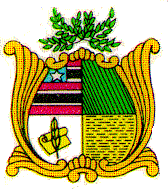 ESTADO DO MARANHÃOAssembleia LegislativaGABINETE DO DEP. DR. LEONARDO SÁTel. [3269-3420] – [dep.leonardosa@al.ma.leg.br]                                  REQUERIMENTO Nº         Autoria: Dep. Dr. Leonardo SáSenhor Presidente,Nos termos do Regimento Interno deste Poder, Requeiro a Vossa Excelência que, depois de ouvida a Mesa, seja encaminhada mensagem de pesar aos familiares do Professor da UEMA e Ex-Secretário de  Cultura e Turismo da cidade de Pinheiro, o senhor, ALGENIR DOS SANTOS FERREIRA, pelo brutal assassinato ocorrido no dia 18 de março do ano em curso, na cidade de Pinheiro. Nossos mais profundos sentimentos pela perda irreparável de um homem, de ilibada reputação, que passou a maior parte de sua vida transmitindo conhecimento.Plenário Deputado Estadual “Nagib Haickel”, do Palácio “Manoel Beckman” em São Luís, 19 de março de 2019.DR. LEONARDO SÁDEP. ESTADUAL PR